第九届中国体育产业价值创新论坛暨第七届全国体育经济与价值管理学术会议征文通知各有关单位、学会会员：为进一步推动我国体育经济与价值管理理论研究的创新与发展，集中展示广大专家、学者（特别是青年学者）的最新科研成果，中国技术经济学会体育经济与价值管理分会定于2023年10月21日举办“第七届全国体育经济与价值管理学术会议”，深入剖析体育产业发展新形势，全面反映体育产业研究新动态，重点把脉国家体育产业政策新方向。面对新时代体育产业高质量发展的实践要求和推进体育产业发展成为国民经济新支柱产业的时代挑战，本次会议以“体育产业数字化转型”为主题，以期通过体育产业发展实践的优秀经验及前沿研究成果的交流和共享，助力我国体育产业的高质量发展。本届会议将采用大会报告、专题报告等方式进行学术交流，大会入选论文将汇编成《论文集》，同时向论文作者颁发论文录用证书，证书由隶属中国科学技术协会的一级学会中国技术经济学会盖章颁发，优秀论文将向《技术经济》《科技与产业》等核心期刊推荐发表。现将征文的有关事宜通知如下：一、征文范围征文指南并非论文题目，仅为选题提供参考，应征者可从不同层面、不同视角确定具体论文题目。1.数字技术赋能体育产业转型升级相关研究2.人工智能与体育产业创新发展相关研究3.中国式现代化体育产业发展的理论与实践相关研究4.体育产业助推乡村振兴相关研究5.体育消费空间智慧化转型升级相关研究6.体育企业数字化转型的实践案例研究7.区域体育产业协同创新发展相关研究8.新时代体育产业高质量发展的理论与实践研究9.“双循环”背景下体育产业创新发展研究10.体育产业跨界融合与创新发展研究11.职业体育赛事运营规范化的相关研究12.传统产业向体育产业转型的相关研究13.数字技术助力体育版权价值提升相关研究14.数字技术助推体育企业竞争力提升相关研究15.体育产业领域其他相关研究二、征文要求和说明（一）学术论坛拟采用线上线下相结合的形式进行。（二）每位作者以第一作者身份报送论文限2篇。（三）论文全文、附页格式及投稿方式要求：1、文章内容要围绕征文范围，提倡实用性、创新性和前瞻性，且未在国内外学术期刊发表过，文责自负。未被采用的论文恕不退稿。2、附页上需写明论文题目、第一作者姓名、性别、职称、职务、工作单位、详细联系地址、邮政编码、办公电话、本人手机号码、电子信箱。3、论文格式同《技术经济》期刊，具体请参见附件。4、投稿方式：请作者将论文电子版以Word格式通过E-mail发到投稿邮箱（tiyujiazhiguanli@163.com），本次会议不接受纸质邮寄的稿件，电子邮件主题请标明“（作者姓名）：第七届全国体育经济与价值管理学术会议投稿”字样。（四）投稿截止日期：2023年10月1日。（五）论文不收取评审费，经专家评审，录取后会务费将在正式录用通知中另行告知。三、投稿事宜咨询咨询电话：薛老师 15895964499徐老师 15852776555孔老师 18813083119其他后续论文录取及有关事宜届时通知，请各单位、个人及时关注相关通知。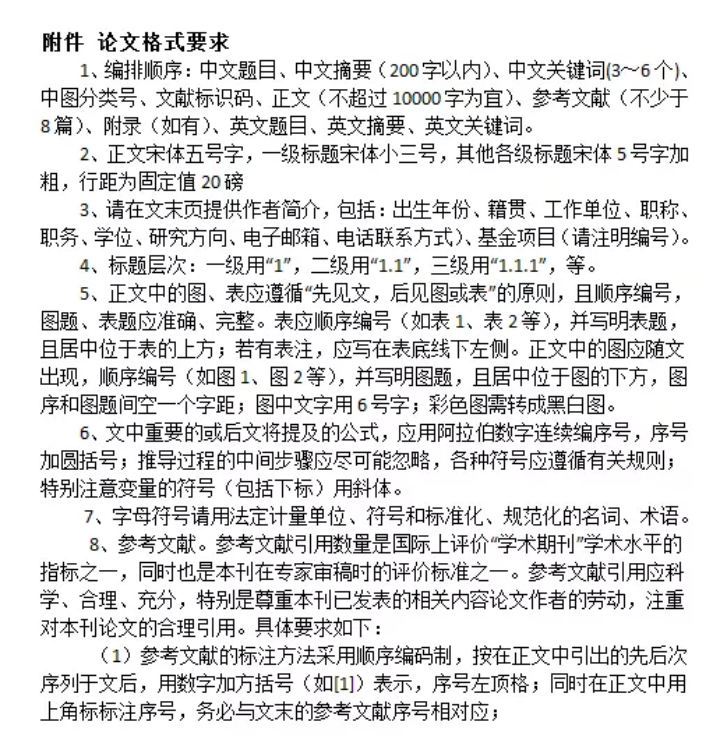 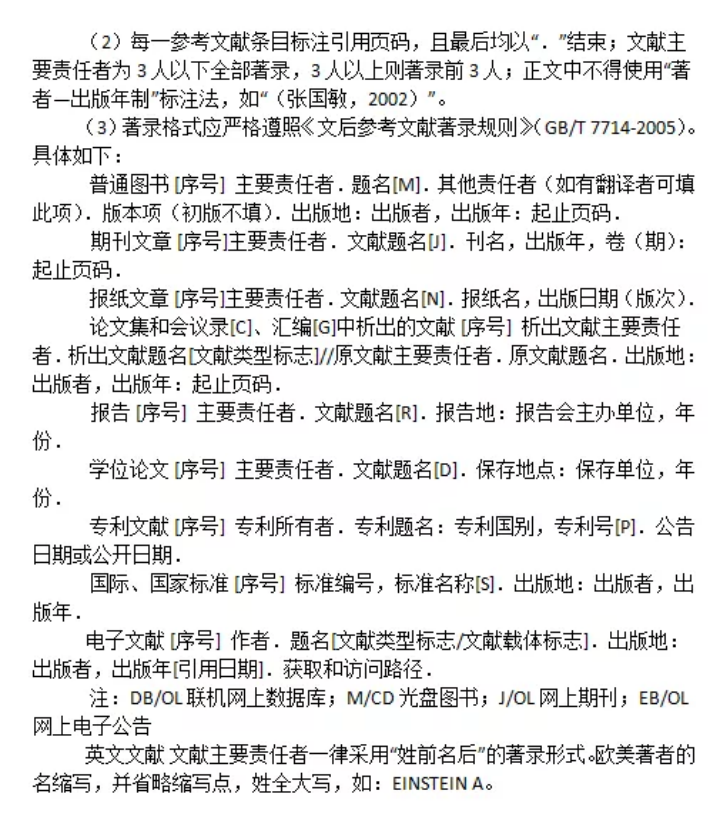 